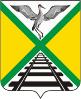 СОВЕТ МУНИЦИПАЛЬНОГО РАЙОНА«ЗАБАЙКАЛЬСКИЙ РАЙОН»                                            РЕШЕНИЕ                                                         пгт. Забайкальск                                          30 сентября  2014года                                                                                 № 121Об утверждении Положения о трехсторонней комиссии по регулированию социально-трудовых отношений на территории муниципального района «Забайкальский район»       В целях совершенствования системы социального партнерства, руководствуясь статьей 35 Трудового кодекса Российской Федерации, Законом Забайкальского края  № 128-ЗЗК от 17.02.2009г. «О территориальных трехсторонних комиссиях по регулированию социально-трудовых отношений в Забайкальском крае», на основании  статьи 26 Устава муниципального района «Забайкальский район», Совет муниципального района «Забайкальский район» решил:1. Утвердить  Положение о трехсторонней комиссии по регулированию социально-трудовых отношений  на территории муниципального района «Забайкальский район» (прилагается).2. Контроль за исполнением  решения возложить  на первого заместителя  Главы Администрации муниципального района «Забайкальский район» по здравоохранению и социальному развитию.           3. Опубликовать настоящее решение в официальном вестнике  «Забайкальское обозрение».     4. Решение вступает в силу со дня его официального опубликования. И.о. Главы муниципального района                                                       «Забайкальский район»                                                                     А.П. КанУТВЕРЖДЕНО  решением Совета муниципального района «Забайкальский район» от 30 сентября 2014г. №121П О Л О Ж Е Н И Ео трехсторонней комиссии по регулированию социально - трудовыхотношений на территории муниципального района«Забайкальский район»1. Общие положения1.1. Трехсторонняя комиссия по регулированию социально - трудовых отношений  в муниципальном районе «Забайкальский район» (далее  Комиссия)- постоянно действующий орган  социального партнерства, осуществляющий свою деятельность в пределах муниципального района «Забайкальский район» и признанный обеспечить систему взаимоотношений между представителями профсоюзных организаций (объединений профсоюзов), работодателями (представителями работодателей), органами местного самоуправления.     1.2. Комиссия в своей деятельности  руководствуется Конституцией Российской Федерации, Федеральными Законами, Указами и Распоряжениями Президента Российской федерации, Законами Забайкальского края, правовыми актами Правительства Забайкальского края и Губернатора Забайкальского края,  настоящим Положением.Цели и задачи Комиссии:     2.1. Основными целями деятельности Комиссии являются:     - регулирование социально-трудовых отношений;     - развитие социального партнерства на основе эффективного согласования    социально-экономических интересов сторон.         2.2 Основными задачами Комиссии являются:         - содействие договорному регулированию социально-трудовых отношений на муниципальном уровне;          - ведение коллективных переговоров в целях защиты интересов участников социально-трудовых отношений и подготовки проекта трехстороннего соглашения;         - согласование позиций сторон социального партнерства (далее – стороны) по основным направлениям социальной политики;         - осуществление контроля за выполнением трехстороннего соглашения, устранение разногласий, возникающих в ходе его выполнения, а также урегулирование вопросов, по которым не достигнуто согласие;        - содействие разрешению социально-трудовых конфликтов в Забайкальском районе между сторонами;         - проведение консультаций по вопросам, связанным с подготовкой нормативно-правовых актов в сфере социально-трудовых отношений, проектов, программ в области труда, занятости, экологической безопасности, работы транспорта, здравоохранения, коммунального хозяйства, социального обеспечения;         - изучение и распространения опыта социального партнерства на уровне отраслей,  организаций; 3. Состав комиссии3.1.  В состав комиссии входят:- от работников - представители территориального  объединения организаций профессиональных союзов;- от работодателей - представители работодателей;- от органов местного самоуправления- представители, назначенные Главой муниципального района «Забайкальский район».3.2. Количество членов Комиссии устанавливается по соглашению сторон и должно быть равным от каждой из сторон.4. Порядок формирования Комиссии4.1. Порядок формирования Комиссии, представительство в ней определяются сторонами социального партнерства самостоятельно на основе принципов социального партнерства.4.2. Профессиональные союзы и их территориальные объединения, объединения (представители) работодателей делегируют представителей для работы в Комиссии.      4.3. Представители от органов местного самоуправления для работы в Комиссии назначаются Главой муниципального района «Забайкальский район».      4.4. Образование Комиссии инициируется любой из сторон и оформляется совместным решением.5. Права Комиссии Комиссия для обеспечения выполнения поставленных задач вправе:5.1. осуществлять взаимодействие с иными трехсторонними комиссиями, Забайкальской краевой и отраслевыми (межотраслевыми) трехсторонними комиссиями по регулированию социально – трудовых отношений;5.2. обращаться в органы местного самоуправления с предложениями о проведении консультаций по вопросам разработки и реализации социально-экономической политики;5.3. запрашивать у профессиональных союзов, работодателей, органов местного самоуправления информацию о заключаемых соглашениях, коллективных договорах в целях осуществления контроля и разработке рекомендаций по развитию коллективно – договорного регулирования социально - трудовых отношений, а так же запрашивать информацию по вопросам исполнения трехстороннего соглашения;5.4. принимать в  установленные сроки решения по вопросам, входящим в ее компетенцию, которые обязательны для рассмотрения профессиональными союзами, работодателями и органами местного самоуправления; 5.5. принимать в  установленные сроки решения по вопросам, входящим в ее компетенцию, которые обязательны для рассмотрения профессиональными союзами, работодателями и органами местного самоуправления, являющимися участниками трехстороннего соглашения.5.6. вносить предложения об отмене или приостановлении действия решений сторон в случае нарушения ими трудовых прав работников, принципов согласованной социальной политики, соглашений; 5.7. вносить в органы, уполномоченные осуществлять контроль в сфере социального партнерства, предложения о привлечении к ответственности лиц, допустивших нарушение законодательства о социальном партнерстве, не обеспечивающих выполнение трехстороннего соглашения; 5.8. направлять в организации, расположенные на территории Забайкальского района, независимо от их организационной формы и формы собственности, на которые распространяется действие трехстороннего соглашения, по согласованию с данными организациями членов территориальной комиссии и привлекаемых ею экспертов и специалистов для рассмотрения вопросов социально- трудового характера; 5.9. создавать рабочие группы с привлечением экспертов и специалистов для подготовки вопросов, выносимых на рассмотрение трехсторонней комиссии;5.10. принимать участие в проведении районных совещаний, конференций, семинаров по  вопросам социально-трудовых отношений  социального партнерства в порядке,  согласованном с организаторами указанных  мероприятий.5.11. осуществлять контроль за выполнением принимаемых решений;5.12. определять порядок, сроки разработки проекта трехстороннего соглашения и его  заключения;5.13. информировать население муниципального образования о ходе подготовки заключения и реализации трехстороннего соглашения, о мерах, принимаемых к должностным лицам, не обеспечивающим выполнение достигнутых соглашений и принятых решений;5.14. информировать органы местного самоуправления, заинтересованных лиц о решениях, принимаемых на заседаниях трехсторонней комиссии;5.15. опубликовывать подписанное трехсторонне соглашение в официальных средствах массовой информации в порядке, определяемом сторонами.       Комиссия вправе осуществлять иные полномочия в пределах своей компетенции в соответствии с действующим законодательством. Организация деятельности Комиссии6.1.  Комиссия  осуществляет свою деятельность в соответствии с положением о ней, а также планом работы Комиссии.6.2.  Заседание Комиссии проводятся по мере необходимости, но не реже чем один раз в полугодие. Внеочередные заседания Комиссии созываются в течение двух недель в случае подачи письменного заявления одной из сторон.6.3. Сроки, место проведения, повестка дня заседания Комиссии определяется координатором Комиссии.7.  Порядок проведения заседанийКомиссии и принятия решений7.1 Заседания Комиссии считаются правомочными при наличии более половины членов от каждой из сторон;7.2. Комиссия принимает решения открытым голосованием. Решения Комиссии считаются принятыми, если за них проголосовали все три стороны.7.3. В ходе каждого заседания Комиссии составляется протокол, подписываемый председательствующим на заседании и секретарем Комиссии.7.4. Члены Комиссии, не согласные с принятым решением, вправе требовать занесения их особого мнения в протокол заседания Комиссии.8. Координатор трехсторонней комиссии8.1. Координатор Комиссии назначается Распоряжением Администрации муниципального района «Забайкальский  район». Координатор Комиссии не является ее членом.8.2. Координатор Комиссии : - организует деятельность Комиссии, председательствует на ее заседаниях;- обеспечивает взаимодействие сторон и достижение согласия между ними при выработке решений Комиссии;- оказывает содействие сторонам в решении вопросов, связанных с работой Комиссии;- утверждает состав рабочей группы;- проводит в пределах своей компетенции в период между заседаниями Комиссии консультации с координаторами сторон по вопросам, требующим принятия оперативных решений.- информирует органы местного самоуправления о деятельности Комиссии;- приглашает представителей заинтересованных организаций, ученых, специалистов для участия в заседании Комиссии;- информирует Комиссию о мерах, принимаемых органами местного самоуправления  в сфере социально-трудовых отношений.          5.3 Координатор не вмешивается в деятельность сторон и не принимает участие в голосовании.Координаторы сторон   9.1. Деятельность каждого из сторон организует координатор стороны.   9.2.   Координаторы сторон, представляющие профессиональные союзы и работодателей, избираются сторонами.   9.3.  Координатор стороны определяющей органы местного самоуправления, назначается Администрацией муниципального района «Забайкальский район»    9.4.  Координатор стороны вносит координатору трехсторонней комиссии предложения по проектам планов работы Комиссии, повесток дня ее заседаний, информирует Комиссию об изменениях персонального состава стороны, организует совещания представителей стороны в целях уточнения их позиции по вопросам, вынесенным на рассмотрение Комиссии, организует выполнение решений Комиссии, информирует население   муниципального района  через своих представителей, средства массовой информации о работе в системе социального партнерства.   9.6. Координатор стороны по ее поручению вправе вносить координатору Комиссии предложения о  проведении внеочередного заседания Комиссии. В этом случае координатор Комиссии обязан созвать заседание Комиссии в течении двух недель со дня поступления указанного предложения.10. Порядок ротации представителей сторонв Комиссии10.1. Состав представителей сторон в Комиссии формируется из представителей Администрации муниципального района, представителей профсоюзов, иных полномочных представительных органов работников, представителей  работодателей и предпринимателей.10.2. Ротация представителей сторон в Комиссии осуществляется не реже, чем один раз в три года, обновлением не менее 25 процентов состава представителей.10.3. Замена представителей сторон в Комиссии осуществляется также в случаях:оставления ими должности (отставка, переход на другую работу, переизбрание и др.);преобразования, реорганизации Администрации муниципального района, представительных органов профсоюзов, работодателей и предпринимателей.10.4. Предложения о ротации представителей сторон в Комиссии вносятся сторонами по представлению Координаторов сторон  (по согласованию).11. Обеспечение деятельности КомиссииМатериально-техническое и организационно-методическое обеспечение деятельности Комиссии осуществляется  Администрацией муниципального района «Забайкальский район».